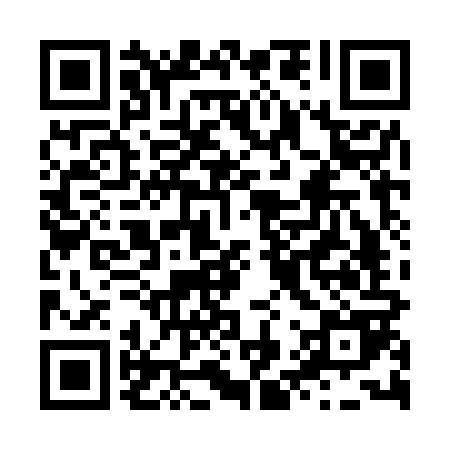 Prayer times for Haman County, South KoreaWed 1 May 2024 - Fri 31 May 2024High Latitude Method: NonePrayer Calculation Method: Muslim World LeagueAsar Calculation Method: ShafiPrayer times provided by https://www.salahtimes.comDateDayFajrSunriseDhuhrAsrMaghribIsha1Wed4:015:3512:234:087:128:412Thu3:595:3412:234:087:138:423Fri3:585:3312:234:087:148:434Sat3:575:3212:234:087:158:445Sun3:555:3112:234:087:168:456Mon3:545:3012:234:087:168:477Tue3:535:2912:234:097:178:488Wed3:515:2812:234:097:188:499Thu3:505:2712:234:097:198:5010Fri3:495:2612:234:097:208:5111Sat3:485:2512:234:097:218:5212Sun3:465:2512:234:097:218:5313Mon3:455:2412:234:097:228:5514Tue3:445:2312:234:097:238:5615Wed3:435:2212:234:097:248:5716Thu3:425:2112:234:107:248:5817Fri3:415:2112:234:107:258:5918Sat3:405:2012:234:107:269:0019Sun3:395:1912:234:107:279:0120Mon3:385:1912:234:107:289:0221Tue3:375:1812:234:107:289:0322Wed3:365:1812:234:107:299:0423Thu3:355:1712:234:117:309:0524Fri3:345:1612:234:117:309:0625Sat3:335:1612:234:117:319:0726Sun3:325:1512:234:117:329:0827Mon3:315:1512:244:117:339:0928Tue3:315:1412:244:117:339:1029Wed3:305:1412:244:127:349:1130Thu3:295:1412:244:127:359:1231Fri3:295:1312:244:127:359:13